ПОЯСНЮВАЛЬНА ЗАПИСКА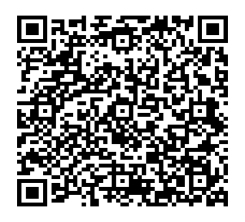 № ПЗН-46882 від 21.11.2022до проєкту рішення Київської міської ради:
Про надання комунальному підприємству «Київтранспарксервіс» дозволу на розроблення проєкту землеустрою щодо відведення земельної ділянки у постійне користування для розміщення об’єктів транспортної, енергетичної інфраструктури та об’єктів дорожнього господарства (крім об’єктів дорожнього сервісу) на площі Михайлівській у Шевченківському районі міста Києва
Юридична особа:Відомості про земельну ділянку (обліковий код 91:018:0004).Обґрунтування прийняття рішення.На клопотання зацікавленої особи відповідно до статей 9, 123 Земельного кодексу України та Порядку набуття прав на землю із земель комунальної власності у місті Києві, затвердженого рішенням Київської міської ради від 20.04.2017 № 241/2463, Департаментом земельних ресурсів виконавчого органу Київської міської ради (Київської міської державної адміністрації) розроблено проєкт рішення Київської міської ради.Мета прийняття рішення.Метою прийняття рішення є забезпечення реалізації встановленого Земельним кодексом України права особи на оформлення права користування на землю.Особливі характеристики ділянки.Стан нормативно-правової бази у даній сфері правового регулювання.Загальні засади та порядок отримання дозволу на розроблення документації із землеустрою визначено статтями 9, 123 Земельного кодексу України.Фінансово-економічне обґрунтування.Реалізація рішення не потребує додаткових витрат міського бюджету.Прогноз соціально-економічних та інших наслідків прийняття рішення.Наслідками прийняття розробленого проєкту рішення стане реалізація зацікавленою особою своїх прав щодо використання земельної ділянки.Доповідач: директор Департаменту земельних ресурсів Валентина ПЕЛИХ НазваКомунальне підприємство «Київтранспарксервіс» Перелік засновників (учасників)*КИЇВСЬКА МІСЬКА РАДАмісто Київ, вул. Хрещатик, 36 Кінцевий бенефіціарний власник (контролер)* Відсутній Клопотаннявід 15.11.2022 № 201632903 Місце розташування (адреса):м. Київ, р-н Шевченківський, площа МихайлівськаПлоща:0,23 гаВид та термін користування:постійне користуванняВид використання:для розміщення об’єктів транспортної, енергетичної інфраструктури та об’єктів дорожнього господарства (крім об’єктів дорожнього сервісу) Наявність будівель  і споруд на ділянці:Земельна ділянка вільна від капітальної забудови. Наявність ДПТ:Детальний план території відсутній. Функціональне призначення       згідно з Генпланом:Відповідно до Генерального плану міста Києва, затвердженого рішенням Київської міської ради                               від 28.03.2002 № 370/1804, земельна ділянка за функціональним призначенням належить до території вулиць та доріг. Правовий режим:Земельна ділянка належить до земель комунальної власності територіальної громади міста Києва. Розташування в зеленій зоні:Земельна ділянка не входить до зеленої зони. Інші особливості:Земельна ділянка розташована в межах Центрального історичного ареалу м. Києва, в архітектурній охоронній зоні, на території пам’ятки археології національного значення «Культурний шар «Міста Ярослава» (постанова Кабінету Міністрів України від 03.09.2009 № 928, охоронний № 260028-Н), на території буферної зони об’єкту Всесвітньої спадщини ЮНЕСКО «Київ: Собор Святої Софії і прилеглі монастирські споруди, Києво-Печерська лавра» (наказ Міністерства культури, молоді та спорту України від 31.01.2020 №412).Зважаючи на положення статей 9, 122 Земельного кодексу України та пункту 34 частини першої статті 26 Закону України «Про місцеве самоврядування в Україні» (щодо обов’язковості розгляду питань землекористування на пленарних засіданнях) вказаний проєкт рішення направляється для подальшого розгляду Київською міською радою.Директор Департаменту земельних ресурсівВалентина ПЕЛИХ